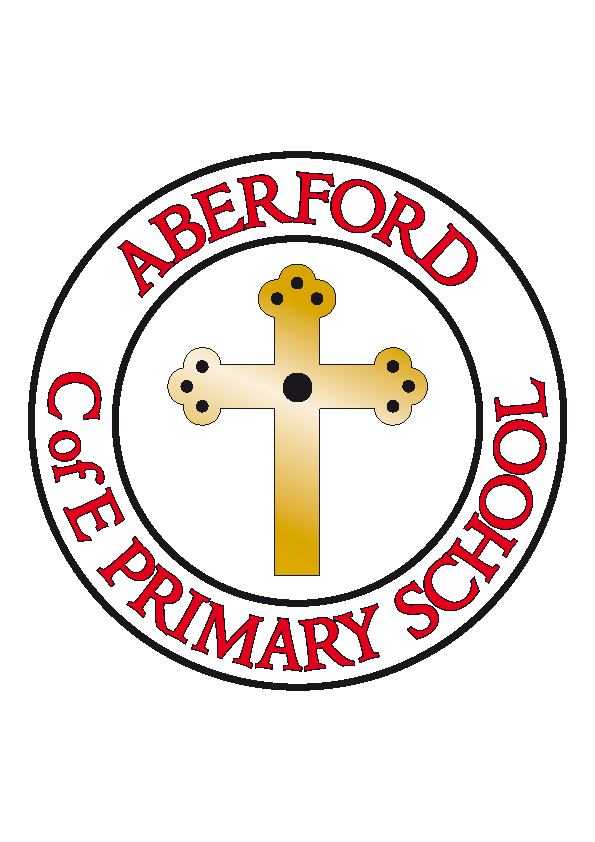 Aberford Church of England Primary SchoolSchool Lane, Aberford, Leeds, LS25 3BUTel: 0113 281 3302   Website: www.aberfordprimaryschool.co.uk Headteacher – Philippa BouldingTHE WEEK AHEAD: 	Diary for the week beginning 24th June 2019House Points (collected and reported by Olivia and Evie D) This week’s winners are Parlington with 155 house points  Aberford AchievementsViolet E for her fantastic writing about our topic and the ‘Bee Man’Benjamin and Jacob for their amazing chocolate bar creation that they designed and made for us to tasteMia for producing a fantastic scientific flower model using watercoloursGeorge P for his excellent contributionsElla for putting 100% effort into everything she doesChloe D working extremely hard with her leavers’ bookA Gold award for 200 House Points was awarded to: KaraSuper Gold awards for 300 House Points were awarded to: Ella, Isaac R, Rebecca, Ione and PhoebePlatinum awards for 500 House Points were awarded to: Harrison, Kayla Jacob and BenjaminSports DayThank you to everyone who came to support Sports Day this year. It was lovely to see so many of you there. For those of you who couldn’t make it, the results were as follows: In fourth place were Becca who were pipped to the post by Parlington who came third. For the first time, we had joint winners as Hazelwood and Lotherton both came first! Well done to everyone!Dates for your Diary 9th & 10th July KS2 Production13th July Summer gala19th July 1.30pm Class 4 leavers’ assemblyMONDAYKS2 dance with Castleford Tigers - After school KS2 dance with Castleford Tigers - After school TUESDAY KS2 Football with Castleford Tigers – After schoolBrass Lessons with York MusicKS2 Football with Castleford Tigers – After schoolBrass Lessons with York MusicWEDNESDAYGuitar Lessons with Roundhay MusicKS1 Gymnastics – After school Guitar Lessons with Roundhay MusicKS1 Gymnastics – After school THURSDAYKS2 Gymnastics – After school KS2 Gymnastics – After school FRIDAYKS1 Multi-Sports – After school KS1 Multi-Sports – After school 